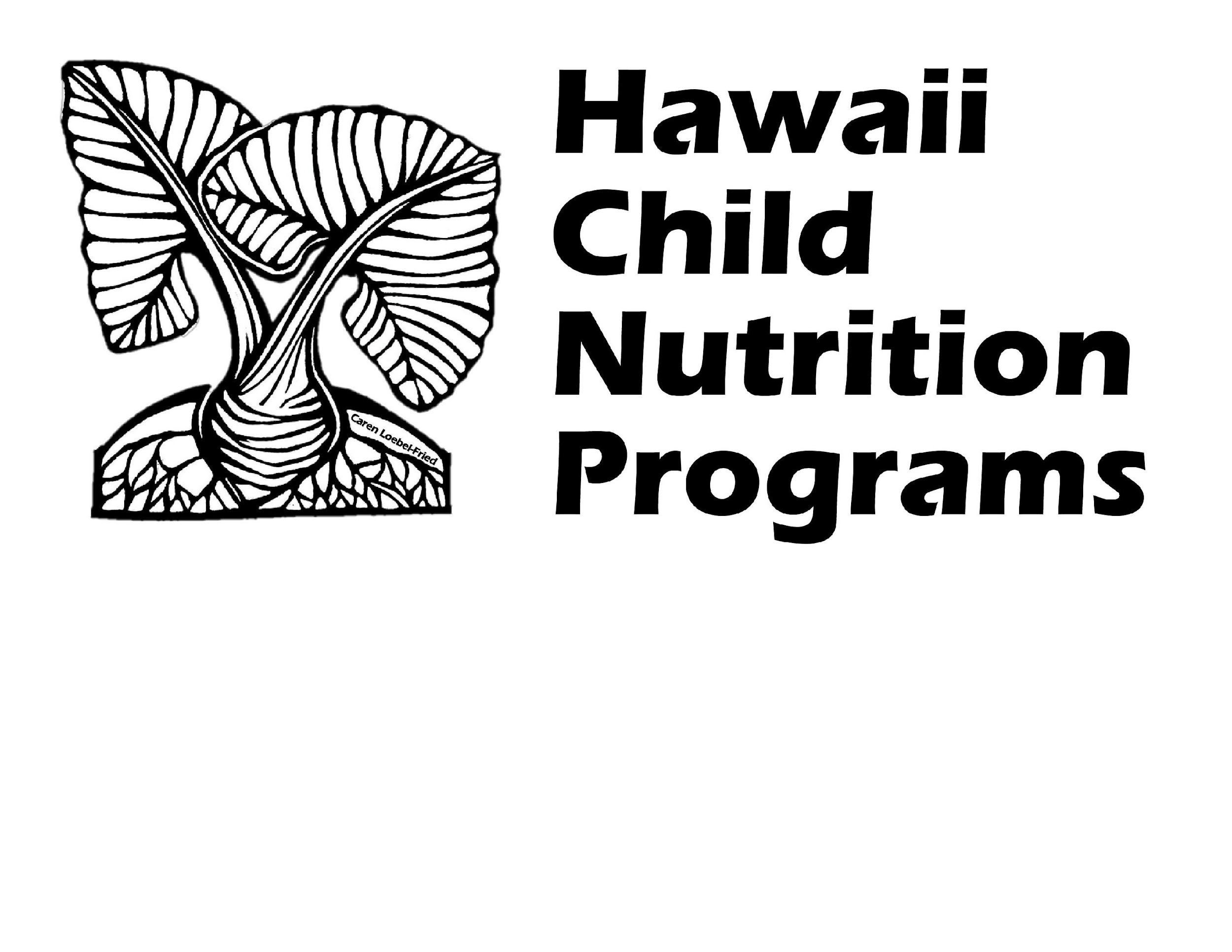 						โครงการโภชนาการเด็กฮาวาย					คำแนะนำแบบฟอร์มการร้องเรียนการเลือกปฏิบัติ(แบบฟอร์มการร้องเรียนเริ่มที่หน้า 2)วัตถุประสงค์:แบบฟอร์มนี้อาจใช้หากคุณเชื่อว่าคุณถูกเลือกปฏิบัติในโครงการหรือกิจกรรมด้านโภชนาการของ USDA และคุณต้องการยื่นเรื่องร้องเรียนการเลือกปฏิบัติ สามารถใช้แบบฟอร์มนี้เพื่อยื่นเรื่องร้องเรียนการเลือกปฏิบัติจากเชื้อชาติ สีผิว ชาติกำเนิด อายุ เพศ (รวมถึงอัตลักษณ์ทางเพศและรสนิยมทางเพศ) และความทุพพลภาพ หากคุณต้องการความช่วยเหลือในการกรอกแบบฟอร์ม คุณสามารถโทรไปที่หมายเลขโทรศัพท์ที่ระบุไว้ด้านล่างของแบบฟอร์มการร้องเรียน คุณไม่จำเป็นต้องใช้แบบฟอร์มการร้องเรียน คุณอาจเขียนจดหมายแทน หากคุณเขียนจดหมาย จดหมายจะต้องมีข้อมูลทั้งหมดที่ร้องขอในแบบฟอร์มและลงนามโดยคุณหรือตัวแทนที่ได้รับอนุญาตของคุณ คุณยังสามารถส่งข้อร้องเรียนทางโทรสารหรือบริการไปรษณีย์ของสหรัฐอเมริกา เราต้องมีสำเนาการร้องเรียนของคุณพร้อมลายเซ็น ข้อมูลที่ไม่สมบูรณ์หรือแบบฟอร์มที่ไม่ได้ลงนามจะทำให้การประมวลผลการร้องเรียนของคุณล่าช้ากำหนดเวลายื่น:การร้องเรียนเรื่องการเลือกปฏิบัติในโปรแกรมจะต้องยื่นภายใน 180 วันนับจากวันที่คุณทราบหรือควรทราบเกี่ยวกับการเลือกปฏิบัติที่ถูกกล่าวหา เว้นแต่ USDA จะขยายเวลาในการยื่นเรื่อง การร้องเรียนที่ส่งทางไปรษณีย์จะถือว่ายื่นในวันที่ลงนามในจดหมายร้องเรียน เว้นแต่วันที่ในจดหมายร้องเรียนจะแตกต่างจากวันที่ประทับตราไปรษณีย์อย่างน้อยเจ็ดวัน ซึ่งในกรณีนี้จะใช้วันที่ประทับตราไปรษณีย์เป็นวันยื่น เอกสารการร้องเรียนหรือแบบฟอร์มการร้องเรียนที่ส่งทางโทรสารหรืออีเมลจะได้รับการพิจารณายื่นในวันที่มีการส่งโทรสารหรืออีเมลการร้องเรียน การร้องเรียนที่ยื่นหลังกำหนด 180 วันจะต้องมีคำอธิบาย 'สาเหตุที่ดี' สำหรับความล่าช้าตัวอย่างเช่น ถ้า:คุณไม่สามารถคาดหวังได้อย่างสมเหตุสมผลให้ทราบถึงการเลือกปฏิบัติภายในระยะเวลา 180 วันคุณป่วยหนักหรือไร้ความสามารถมีการยื่นเรื่องร้องเรียนเดียวกันนี้กับหน่วยงานรัฐบาลกลาง รัฐ หรือท้องถิ่นอื่น และหน่วยงานนั้นไม่สามารถดำเนินการตามคำร้องเรียนของคุณได้นโยบายของ USDA สำหรับโปรแกรมโภชนาการ:กฎหมายและนโยบายของรัฐบาลกลางห้ามการเลือกปฏิบัติต่อคุณโดยพิจารณาจากสิ่งต่อไปนี้: เชื้อชาติ สีผิว ชาติกำเนิด อายุ เพศ (รวมถึงอัตลักษณ์ทางเพศและรสนิยมทางเพศ) และความทุพพลภาพการตอบโต้ (ตอบโต้) ห้าม:ไม่มีหน่วยงาน เจ้าหน้าที่ พนักงาน หรือตัวแทนของ USDA รวมถึงบุคคลที่เป็นตัวแทนของ USDA และโปรแกรมของ USDA จะต้องข่มขู่ คุกคาม ก่อกวน บีบบังคับ เลือกปฏิบัติ หรือตอบโต้ใครก็ตามที่ยื่นเรื่องร้องเรียนการเลือกปฏิบัติที่ถูกกล่าวหาหรือผู้ที่เข้าร่วม ในลักษณะใด ๆ ในการสอบสวนหรือการดำเนินการอื่น ๆ ที่อ้างถึงการเลือกปฏิบัติหากแบบฟอร์มที่กรอกข้อมูลครบถ้วนได้รับการยอมรับเป็นกรณีการร้องเรียน ข้อมูลที่รวบรวมระหว่างการสอบสวนจะถูกนำไปใช้เพื่อดำเนินการร้องเรียนเรื่องการเลือกปฏิบัติในโครงการของคุณโครงการโภชนาการเด็กฮาวายแบบฟอร์มการร้องเรียนการเลือกปฏิบัติชื่อจริง: _______________ ชื่อกลาง: ____ นามสกุล: _________________________ที่อยู่ทางไปรษณีย์: ______________________________________________________________                   เมือง: _____________________ รัฐ: ____________ รหัสไปรษณีย์: _____________หมายเลขโทรศัพท์พร้อมรหัสพื้นที่: (____) ____________ที่อยู่อีเมล: ____________________________วิธีที่ดีที่สุดในการติดต่อคุณ ให้เลือก (✓) หนึ่ง: ⬜ จดหมาย ⬜ โทรศัพท์ ⬜ อีเมล ⬜ อื่นๆ: _____________คุณมีตัวแทน (ทนายความหรือทนายความอื่นๆ) สำหรับการร้องเรียนนี้หรือไม่? ⬜ ใช่ ⬜ ไม่ใช่	ถ้าใช่ โปรดระบุข้อมูลต่อไปนี้เกี่ยวกับตัวแทนของคุณ:  		ชื่อนามสกุล: ____________________________________   	ที่อยู่: _____________________ เมือง: _____________ รัฐ: ________ รหัสไปรษณีย์: _______   	โทรศัพท์: ( )___________ อีเมล: _________________________________________คุณเชื่อว่าใครเลือกปฏิบัติกับคุณ? ชื่อของบุคคลหรือองค์กรที่คุณยื่นเรื่องร้องเรียน (ใช้หน้าเพิ่มเติม ถ้าจำเป็น) ______________________________________           โปรดตรวจสอบ (✓) โปรแกรมที่เกี่ยวข้องกับการร้องเรียนของคุณ (หากทราบ/ถ้ามี):  		   ⬜ โครงการอาหารกลางวันของโรงเรียนแห่งชาติ/โครงการอาหารเช้าในโรงเรียน     	   ⬜ โปรแกรมอาหารเด็กและผู้ใหญ่     	   ⬜ โครงการบริการอาหารภาคฤดูร้อนเกิดอะไรขึ้นที่ทำให้คุณรู้สึกว่าถูกเลือกปฏิบัติ? หากการเลือกปฏิบัติที่ถูกกล่าวหาเกิดขึ้นมากกว่าหนึ่งครั้ง โปรดระบุวันที่อื่นและอธิบายสิ่งที่เกิดขึ้น ใช้หน้าเพิ่มเติมหากจำเป็นและรวมเอกสารประกอบที่จะช่วยแสดงว่าเกิดอะไรขึ้น         ______________________________________________________________________________________        ______________________________________________________________________________________         ______________________________________________________________________________________การเลือกปฏิบัติเกิดขึ้นเมื่อใด? วันที่:  _______    _______   _______                                                                                   เดือนวันปี          หากการเลือกปฏิบัติเกิดขึ้นมากกว่าหนึ่งครั้ง โปรดระบุวันที่อื่นๆ:						                   _______ _______ _______                                                                                  เดือนวันปีการเลือกปฏิบัติเกิดขึ้นที่ใด ที่อยู่ที่เกิดเหตุ :		__________________________ _____________ _____________ ____________		เลขที่ และ ถนน หรือ ปณ. เมือง	          รหัสไปรษณีย์การเลือกปฏิบัติต่อคุณโดยพิจารณาจากสิ่งต่อไปนี้ถือเป็นการละเมิดกฎหมาย: เชื้อชาติ สีผิว อายุ เพศ (รวมถึงอัตลักษณ์ทางเพศและรสนิยมทางเพศ) ชาติกำเนิด หรือความพิการ การตอบโต้เป็นสิ่งต้องห้ามตามกิจกรรมด้านสิทธิพลเมืองก่อนหน้านี้ ฉันเชื่อว่าฉันถูกเลือกปฏิบัติเนื่องจาก:               ⬜  แข่ง	          ⬜  สี⬜ อายุ เพศ (รวมถึงอัตลักษณ์ทางเพศและรสนิยมทางเพศ)⬜  ชาติกำเนิด⬜  ความพิการการร้องเรียนของคุณเกี่ยวข้องกับการเลือกปฏิบัติหรือไม่การจ้างงาน โดยแผนกหรือหน่วยงานในการปฏิบัติต่อคุณหรือผู้อื่น?⬜ ใช่⬜  เลขที่รายชื่อ ตำแหน่ง และอีเมล/หมายเลขโทรศัพท์ของบุคคลที่อาจมีส่วนรู้เห็นในการดำเนินการตามข้อ 2 ข้างต้นการเยียวยา: คุณต้องการให้ข้อร้องเรียนนี้ได้รับการแก้ไขอย่างไร ___________________________________________________________________________________________________________________________________________________________________คุณได้ยื่นคำร้องเกี่ยวกับเหตุการณ์นี้กับหน่วยงานรัฐบาลกลาง รัฐ หรือท้องถิ่น หรือศาลหรือไม่?⬜ ใช่⬜  เลขที่		ถ้าใช่ คุณยื่นฟ้องกับหน่วยงานหรือศาลใด___________________________________คุณยื่นเมื่อไหร่ วันที่:  _______    _______   ________                                                        เดือนวันปีลายเซ็น: ________________________________วันที่:__________________________การร้องเรียนทั้งหมดไม่ว่าจะเป็นลายลักษณ์อักษรหรือด้วยวาจาจะต้องได้รับการยอมรับ	ส่งแบบฟอร์มทางไปรษณีย์ แฟกซ์ หรืออีเมลมาที่:		             ติดต่อโครงการโภชนาการเด็กฮาวายได้ที่:	              โครงการโภชนาการเด็กฮาวายหรือ                  โทรศัพท์: (808) 587-3600                    650 ถนนยาร์ด ห้องชุด 270                    โฮโนลูลู ฮาวาย 96817                    โทรสาร: (808) 587-3606                    อีเมล: hcnp@k12.hi.usชื่อชื่ออีเมล/หมายเลขโทรศัพท์